Модуль  успешности.Одним из главных факторов, влияющих, в конечном итоге на степень успешности обучающегося – это определенный уровень информационно-коммуникационной компетентности, который можно сформировать, в том числе через использование компьютерной технологии  в учебном процессе, работая по модели «Один ученик: один компьютер». Реализация этой работы обеспечивает личностно-ориентированный подход к обучающимся, отражает те требования, что ставит перед нами ФГОС. Первое знакомство с классмейтами  нашего класса произошло на втором году обучения. Ученики  только знакомились с персональными компьютерами, их возможностями, правилами пользования и техникой безопасности. Часть учеников имели ПК дома в личном пользовании, но не имели тех развивающих программ, которые способствовали бы процессу самосовершенствования. Изначально, я выбрала программу    ArtRage чтобы  заинтересовать  обучающихся, зная, что в этом возрасте они чаще всего используют в качестве отображения своих эмоций, настроения и впечатлений изобразительные средства - рисунок. Так как ноутбук оборудован поворотным экраном, ученикам не составляла большого труда демонстрировать  присутствующим свои  достижения. На таких уроках по изобразительной деятельности  с помощью программы развивалось воображение, чувство цвета, чувство композиции, развивалось умение самовыражаться. Но не только эта функция была использована на уроках. Позже, для отработки определённых навыков использовались для работы тренировочные тренажёры, тесты, кроссворды и др., что позволяло развивать личностные универсальные действия. Так же  организовывалась  парная и групповая работа, развивая тем самым коммуникативные УУД. Жизнь не стоит на месте, именно сегодня, с помощью модели «Один ученик: один компьютер» у педагога есть возможность создавать все условия для учащихся: успешно осваивать школьную программу, творчески развиваться, создавать психологическую разгрузку на уроках, самосовершенствоваться, что неразрывно связано с поставленными задачами в формировании универсальных навыков.Вершина Ольга Николаевна, учитель начальных классов МБОУ "Ямальская школа-интернат" 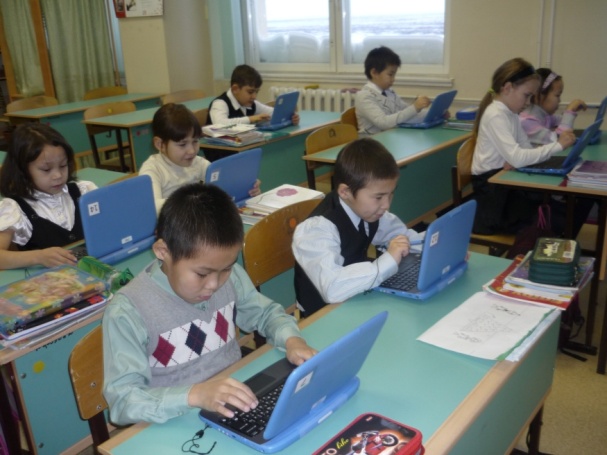 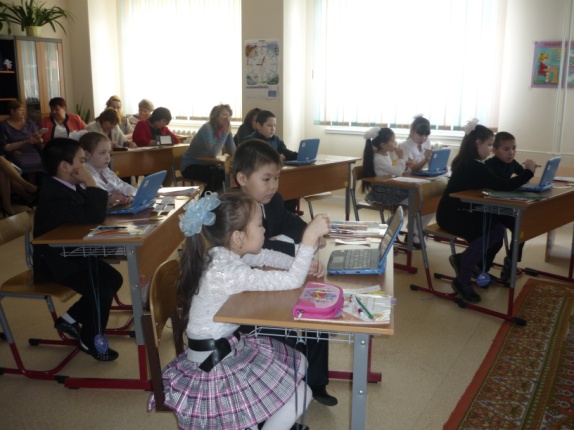 